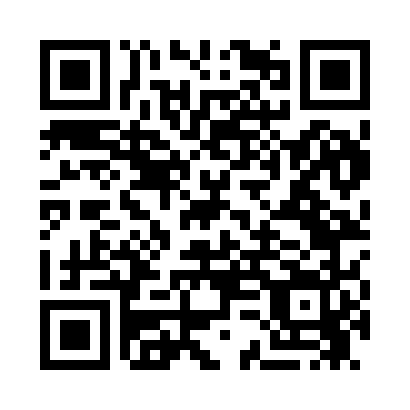 Prayer times for Hales Ford, Virginia, USAMon 1 Jul 2024 - Wed 31 Jul 2024High Latitude Method: Angle Based RulePrayer Calculation Method: Islamic Society of North AmericaAsar Calculation Method: ShafiPrayer times provided by https://www.salahtimes.comDateDayFajrSunriseDhuhrAsrMaghribIsha1Mon4:336:031:235:158:4310:122Tue4:346:031:235:158:4310:123Wed4:346:041:235:158:4210:124Thu4:356:041:235:158:4210:125Fri4:366:051:245:168:4210:116Sat4:366:051:245:168:4210:117Sun4:376:061:245:168:4210:108Mon4:386:071:245:168:4110:109Tue4:396:071:245:168:4110:0910Wed4:406:081:245:168:4110:0911Thu4:406:081:245:168:4010:0812Fri4:416:091:255:168:4010:0713Sat4:426:101:255:168:3910:0714Sun4:436:101:255:168:3910:0615Mon4:446:111:255:168:3810:0516Tue4:456:121:255:168:3810:0417Wed4:466:131:255:168:3710:0418Thu4:476:131:255:168:3710:0319Fri4:486:141:255:168:3610:0220Sat4:496:151:255:168:3510:0121Sun4:506:161:255:168:3510:0022Mon4:516:161:255:168:349:5923Tue4:526:171:255:168:339:5824Wed4:536:181:255:168:329:5725Thu4:546:191:255:168:329:5626Fri4:556:191:255:158:319:5527Sat4:576:201:255:158:309:5428Sun4:586:211:255:158:299:5229Mon4:596:221:255:158:289:5130Tue5:006:231:255:158:279:5031Wed5:016:231:255:148:269:49